2019-2020 EĞİTİM ÖĞRETİM YILIKORKUTELİ KIZ ANADOLU İMAM HATİP LİSESİ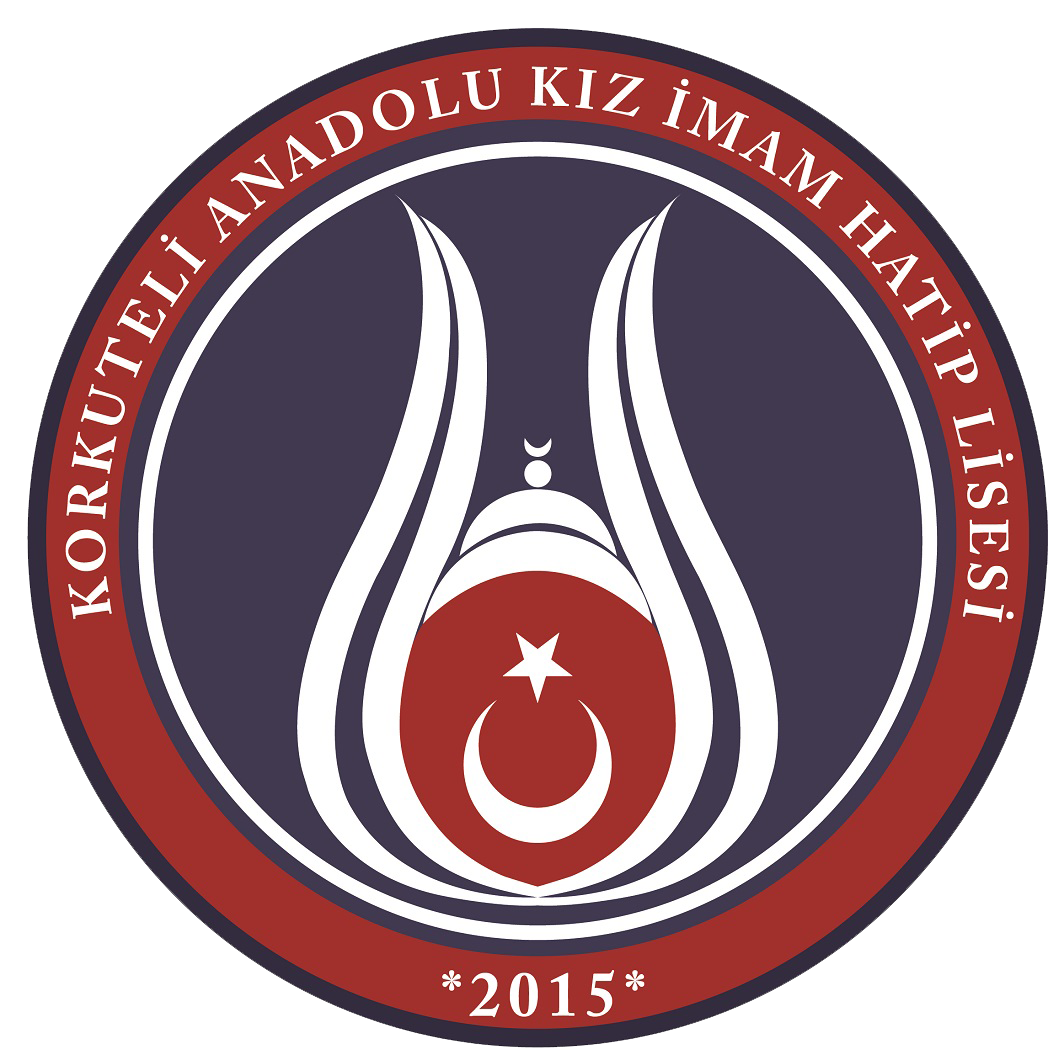 HANGİ BÖLÜM HANGİ PUAN TÜRÜ İLE ALIYOR?REHBERLİK SERVİSİARALIK, 2019TYT İLE ALAN BÖLÜMLERTEMEL YETERLİLİK SINAVINDAKİ SORULAR  9-10. SINIF MÜFREDATINDAN GELMEKTEDİR. TÜM ÖĞRENCİLER TÜM DERSLERDEN SORUMLUDUR. NE KADAR ÇOK NET YAPARSANIZ O KADAR ÇOK PUAN ALIRSINIZ.TÜRKÇE 1 NET = 3.3     METAMATİK  1 NET =3.3     SOSYAL BİLİMLER 1 NET   3.4 FEN BİLİMLERİ 1 NET =3.4 PUANDIR.AYRICA PUANINIZIN HESAPLANABİLMESİ İÇİN  TÜRKÇE VE YA MATEMATİKTEN (İKİSİNDEN BİRİNDEN)  0.5 NET (YARIM NET)  YAPMAK ZORUNDASINIZ.  (MATEMATİK YAPMAK ZORUNLU DEĞİL) TYT’DE SADECE ÖNLİSANS YANİ 2 YILLIK BÖLÜMLER YER ALMAKTADIR. 4 YILLIK BÖLÜMLER YOKTUR.(ÖZEL YETENEK İLE ALAN BÖLÜMLER HARİÇ)ÖZEL YETENEK BÖLÜMLERİÖZEL YETENEK BÖLÜMLERİ TYT PUAN  TÜRÜ İLE ALMAKTADIR. TYT’DEN EN AZ 150 PUAN VE ÜSTÜ ALDIĞINIZ  ZAMAN BAŞVURU YAPABİLİRSİNİZ.  (BAZI ÜNİVERSİTELER  BU PUANI DAHA YÜKSELTEBİLİYOR. (180, 200 VB.))  YETENEK SINAVLARINI ÜNİVERSİTELER  KENDİLERİ YAPMAKTADIR. (TARİHLER ÜNİVERSİTENİN WEBSİTESİNDE YAYINLANIR.)  FARKLI ÜNİVERSİTELERİN YETENEK SINAVLARINA BAŞVURU YAPABİLİRSİNİZ. SINIR YOK (TARİHLER ÇAKIŞMADIĞI SÜRECE)  FARKLI ÜNİVERSİTELERE BAŞVURU YAPMANIZ KAZANMA  SANŞINIZI YÜKSELTECEKTİR.   BAŞVURU YAPTIĞINIZ FARKLI ÜNİVERSİTELERİ AYNI ANDA KAZANABİLİRSİNİZ.  (İSTEDİĞİNİZE KAYIT YAPTIRMA HAKKINA SAHİPSİNİZ.)   AYRICA HEM ÖZEL YETENEK SINAVINA GİREREK HEM DE  TERİCİH YAPABİLİRSİNİZ.NOT: 2020 YILINDA ÖZEL YETENEK İLE ALAN ÖĞRETMENLİK BÖLÜMLERİNE (RESİM ÖĞRETMENLİĞİ, BEDEN EĞİTİMİ  ÖĞRETMENLİĞİ VB.)  800 BİN SIRALAMA BARAJI UYGULANACAKTIR.Aksesuar TasarımıAntrenörlükAntrenörlük EğitimiArpBaleBale DansçılığıBando ŞefliğiBaskı SanatlarıBeden Eğitimi ve Spor ÖğretmenliğiBileşik SanatlarCamCazÇalgı EğitimiÇalgı YapımÇizgi Film (Animasyon)Çizgi Film ve AnimasyonDansDrama ve OyunculukDramatik YazarlıkDramatik Yazarlık-DramaturjiDramaturji-Dramatik YazarlıkDuysal (Ses) Sanatları TasarımıEgzersiz ve Spor BilimleriEngellilerde Beden Eğitimi ve Spor ÖğretmenliğiEski Çini OnarımlarıEtnomüzikoloji ve FolklorFagot FlütFotoğrafGeleneksel ÇalgılarGeleneksel Türk El SanatlarıGeleneksel Türk Halk MüziğiGeleneksel Türk MüziğiGeleneksel Türk MüzikleriGeleneksel Türk SanatlarıGenel MüzikolojiGitarGörsel SanatlarGrafikGrafik Resimleme ve BaskıGrafik Tasarım Grafik TasarımıHalı, Kilim ve Eski Kumaş DesenleriHalı-Kilim ve Eski Kumaş DesenleriHalı Kilim ve Eski Türk KumaşlarıHava Trafik KontrolHeykelKemanKlarnetKlasik BaleKompozisyonKompozisyon (Bestecilik)Kompozisyon ve Müzik TeorisiKompozisyon ve Orkestra ŞefliğiKontrabasKontrobas KornoKoroModa Giyim TasarımıModa TasarımıModa ve Tekstil Tasarımı Modern DansMüzikMüzik (Piyano, Yaylı Çalgılar, Nefesli Çalgılar ve Vurma Çalgılar, Şan, Teori-Kompozisyon)Müzik BilimleriMüzik ÖğretmenliğiMüzik PerformanslarıMüzik TeknolojileriMüzik TeknolojisiMüzik TeorisiMüzik TopluluklarıMüzikolojiNefesli Çalgılar ve Vurma ÇalgılarObuaOperaOpera ve Konser ŞarkıcılığıOpera, Koro ve Popüler Müzik ŞarkıcılığıOsmanlı Dönemi Karşılaştırmalı MüzikOyunculuk PerformansPiyanoPiyano, Arp, GitarPiyano-Arp-GitarPlastik SanatlarPlastik Sanatlar ve Resim RekreasyonResimResim İş ÖğretmenliğiResim-BaskıResim-İş ÖğretmenliğiSahne Dekorları ve KostümüSahne SanatlarıSahne TasarımıSahne ve Gösteri Sanatları YönetimiSaksafonSanat Eserleri Konservasyonu ve Restorasyonu SeramikSeramik ve CamSeramik ve Cam TasarımıSeramik-CamSes EğitimiSpor Bilimleri Spor YöneticiliğiŞanTakı Teknolojisi ve TasarımıTekstilTekstil Geliştirme ve PazarlamaTekstil TasarımıTekstil ve Moda TasarımıTemel BilimlerTezhipTezhip (Süsleme)TiyatroTiyatro (Oyunculuk)TrombonTrompetTubaTürk Din MusikisiTürk Halk MüziğiTürk Halk Müziği Çalgı EğitimiTürk Halk Müziği Ses EğitimiTürk Halk OyunlarıTürk MusikisiTürk MüziğiTürk MüziğiTemel BilimlerTürk Sanat MüziğiTürk Sanat MüziğiSes EğitimiTürk Sanat MüziğiTemel BilimlerÜfleme ve Vurma ÇalgılarÜflemeli ve Vurmalı ÇalgılarViyolaViyolonselVurmalı ÇalgılarYaylı ÇalgılarYaylı Çalgılar YapımıEngelliler Entegre Yüksekokulu Grafik Sanatları (Lisans)Seramik Sanatları (Lisans)Batı Avrupa Açıköğretim ProgramlarıDış Ticaret (Açıköğretim) (Önlisans)Halkla İlişkiler ve Reklamcılık (Açıköğretim) (Lisans) İktisat (Açıköğretim) (Lisans)İlahiyat (Açıköğretim) (Önlisans)İşletme (Açıköğretim) (Lisans)Kamu Yönetimi (Açıköğretim) (Lisans)Sosyoloji (Açıköğretim) (Lisans) Türk Dili ve Edebiyatı (Açıköğretim) (Lisans)Uluslararası İlişkiler (Açıköğretim) (Lisans)   Uluslararası Ticaret ve Lojistik Yönetimi (Açıköğretim) (Lisans)EŞİT AĞIRLIK PUAN TÜRÜ İLE ALAN BÖLÜMLEREŞİT AĞIRLIK PUANI HESAPLANIRKEN TYT’NİN %40’I AYT’NİN %60’I ALINIR.  EŞİT AĞIRLIK PUANINA ETKİ EDEN TESTLER:   AYT MATEMATİK, EDEBİYAT, COĞ-1, TARİH-1 Aile ve Tüketici Bilimleri
Aktüerya ve Risk Yönetimi
Antrenörlük Eğitimi
Antropoloji
Arkeoloji
Avrupa Birliği İlişkileri
Bankacılık
Bankacılık ve Finans
Bankacılık ve Sigortacılık
Beden Eğitimi ve Spor Öğretmenliği
Bilgi ve Belge Yönetimi
Bilim Tarihi
Çalışma Ekonomisi ve Endüstri İlişkileri
Çocuk Gelişimi
Deniz İşletmeciliği ve Yönetimi
Denizcilik İşletmeleri Yönetimi
Ekonometri
Ekonomi
Ekonomi ve Finans
El Sanatları Tasarımı ve Üretimi
Elektronik Ticaret ve Teknoloji Yönetimi
Enerji Yönetimi
Felsefe
Felsefe Grubu Öğretmenliği
Finans ve Bankacılık
Gayrimenkul Geliştirme ve Yönetimi
Girişimcilik
Grafik Tasarım
Gümrük İşletme (Yüksekokul)
Havacılık Yönetimi
Hukuk
İç Mimarlık ve Çevre Tasarımı
İktisadi ve İdari Bilimler Programları
İktisadi ve İdari Programlar
İktisat
İnsan Kaynakları Yönetimi
İslam Ekonomisi ve Finans
İşletme
İşletme Bilgi Yönetimi (Yüksekokul)
İşletme Enformatiği
İşletme Yönetimi
İşletme-Ekonomi
Kamu Yönetimi
Klasik Arkeoloji
Konaklama İşletmeciliği
Konaklama ve Turizm İşletmeciliği (Yüksekokul)
Kuyumculuk ve Mücevher Tasarımı
Kültür Varlıklarını Koruma ve Onarım
Küresel Siyaset ve Uluslararası İlişkiler
Lojistik (Yüksekokul)
Lojistik ve Taşımacılık (Yüksekokul)
Lojistik Yönetimi
Maliye
Moda Tasarımı
Moda ve Tekstil Tasarımı
Muhasebe (Yüksekokul)
Muhasebe Bilgi Sistemleri (Yüksekokul)
Muhasebe ve Denetim
Muhasebe ve Finans Yönetimi 
Müzecilik
Organik Tarım İşletmeciliği (Yüksekokul)
Otel Yöneticiliği (Yüksekokul)
Pazarlama
Protohistorya ve Ön Asya Arkeolojisi
Psikoloji
PDR Rehberlik ve Psikolojik Danışmanlık
Rekreasyon
Restorasyon ve Konservasyon (Yüksekokul)
Sağlık Yönetimi
Sanat ve Sosyal Bilimler Programları
Sermaye Piyasaları ve Portföy Yönetimi (Yüksekokul)
Sermaye Piyasası (Yüksekokul)
Seyahat İşletmeciliği
Seyahat İşletmeciliği ve Turizm Rehberliği
Sınıf Öğretmenliği
Sigortacılık (Yüksekokul)
Sigortacılık ve Aktüerya Bilimleri
Sigortacılık ve Risk Yönetimi
Sigortacılık ve Sosyal Güvenlik
Siyasal Bilimler
Siyaset Bilimi
Siyaset Bilimi ve Kamu Yönetimi
Siyaset Bilimi ve Uluslararası İlişkiler
Sosyal ve Siyasal Bilimler
Sosyal Hizmet
Sosyoloji
Spor Yöneticiliği
Takı Tasarımı
Tapu Kadastro (Yüksekokul)
Tarım Ekonomisi
Tarih Öncesi Arkeolojisi
Taşınabilir Kültür Varlıklarını Koruma ve Onarım
Teknoloji ve Bilgi Yönetimi
Tekstil Tasarımı
Tekstil ve Moda Tasarımı
Turizm İşletmeciliği
Turizm İşletmeciliği ve Otelcilik (Yüksekokul)
Turizm ve Otel İşletmeciliği
Turizm ve Otelcilik
Türk İslam Arkeolojisi
Ulaştırma ve Lojistik
Uluslararası Finans
Uluslararası Finans ve Bankacılık
Uluslararası Girişimcilik
Uluslararası İlişkiler
Uluslararası İşletme Yönetimi
Uluslararası İşletmecilik
Uluslararası İşletmecilik ve Ticaret
Uluslararası Lojistik ve Taşımacılık
Uluslararası Lojistik Yönetimi
Uluslararası Ticaret
Uluslararası Ticaret ve Finans
Uluslararası Ticaret ve İşletmecilik
Uluslararası Ticaret ve Lojistik
Uluslararası Ticaret ve Lojistik Yönetimi
Yerel Yönetimler
Yiyecek ve İçecek İşletmeciliği
Yönetim Bilimleri Programları
Yönetim Bilişim Sistemleri
SAYISAL  PUAN TÜRÜ İLE ALAN BÖLÜMLERSAYISAL  PUANI HESAPLANIRKEN TYT’NİN %40’I AYT’NİN %60’I ALINIR.  SAYISAL PUANINA ETKİ EDEN TESTLER:   AYT MATEMATİK, FİZİK, KİMYA, BİYOLOJİAcil Yardım ve Afet Yönetimi
Adli Bilimler
Adli Bilişim Mühendisliği
Ağaç İşleri Endüstri Mühendisliği
Aktüerya
Aktüerya Bilimleri
Astronomi ve Astrofizik
Astronomi ve Uzay Bilimleri
Bahçe Bitkileri
Bahçe Bitkileri Üretimi ve Pazarlaması
Bahçe ve Tarla Bitkileri
Balıkçılık Teknolojisi
Balıkçılık Teknolojisi Mühendisliği
Basım Teknolojileri (Yüksekokul)
Beslenme ve Diyetetik
Bilgisayar Bilimleri
Bilgisayar Mühendisliği
Bilgisayar Teknolojisi ve Bilişim Sistemleri (Yüksekokul)
Bilgisayar ve Öğretim Teknolojileri Öğretmenliği
Bilgisayar ve Yazılım Mühendisliği
Bilgisayar-Enformatik
Bilişim Sistemleri Mühendisliği
Bilişim Sistemleri ve Teknolojileri
Bitki Koruma
Bitkisel Üretim ve Teknolojileri
Biyoenformatik ve Genetik
Biyokimya
Biyoloji
Biyoloji Öğretmenliği
Biyomedikal Mühendisliği
Biyomühendislik
Biyosistem Mühendisliği
Biyoteknoloji
Biyoteknoloji ve Moleküler Biyoloji
Cevher Hazırlama Mühendisliği
Çevre Mühendisliği
Deniz Ulaştırma İşletme Mühendisliği
Deri Mühendisliği
Dijital Oyun Tasarımı
Dil ve Konuşma Terapisi
Diş Hekimliği
Ebelik
Eczacılık
Elektrik Mühendisliği
Elektrik-Elektronik Mühendisliği
Elektronik Mühendisliği
Elektronik ve Haberleşme Mühendisliği
Endüstri Mühendisliği
Endüstri Ürünleri Tasarımı
Endüstri ve Sistem Mühendisliği
Endüstriyel Tasarım
Endüstriyel Tasarım Mühendisliği
Enerji Mühendisliği
Enerji Sistemleri Mühendisliği
Ergoterapi
Fen Bilgisi Öğretmenliği
Fizik
Fizik Mühendisliği
Fizyoterapi ve Rehabilitasyon
Gemi İnşaatı ve Gemi Makineleri Mühendisliği
Gemi Makineleri İşletme Mühendisliği
Gemi ve Deniz Teknolojisi Mühendisliği
Gemi ve Yat Tasarımı
Genetik ve Biyomühendislik
Genetik ve Yaşam Bilimleri Programları
Geomatik Mühendisliği
Gerontoloji
Gıda Mühendisliği
Gıda Teknolojisi (Yüksekokul)
Güverte (Yüksekokul)
Harita Mühendisliği
Havacılık Elektrik ve Elektroniği
Havacılık ve Uzay Mühendisliği
Hayvansal Üretim (Yüksekokul)
Hayvansal Üretim ve Teknolojileri
Hemşirelik
Hemşirelik ve Sağlık Hizmetleri
Hidrojeoloji Mühendisliği
İç Mimarlık
İlköğretim Matematik Öğretmenliği
İmalat Mühendisliği
İnşaat Mühendisliği
İstatistik
İstatistik ve Bilgisayar Bilimleri
İş Sağlığı ve Güvenliği
İşletme Mühendisliği
Jeofizik Mühendisliği
Jeoloji Mühendisliği
Kanatlı Hayvan Yetiştiriciliği
Kentsel Tasarım ve Peyzaj Mimarlığı
Kimya
Kimya Mühendisliği
Kimya Mühendisliği ve Uygulamalı Kimya
Kimya Öğretmenliği
Kimya ve Süreç Mühendisliği
Kimya-Biyoloji Mühendisliği
Kontrol ve Otomasyon Mühendisliği
Lif ve Polimer Mühendisliği
Maden Mühendisliği
Makine Mühendisliği
Makine ve İmalat Mühendisliği
Malzeme Bilimi ve Mühendisliği
Malzeme Bilimi ve Nanoteknoloji Mühendisliği
Malzeme Bilimi ve Teknolojileri
Matematik
Matematik Mühendisliği
Matematik Öğretmenliği
Matematik ve Bilgisayar Bilimleri
Matematik-Bilgisayar
Mekatronik Mühendisliği
Mekatronik Sistemler Mühendisliği
Metalurji ve Malzeme Mühendisliği
Meteoroloji Mühendisliği
Mimarlık
Moleküler Biyoloji ve Genetik
Moleküler Biyoteknoloji
Mühendislik Programları
Mühendislik ve Doğa Bilimleri Programları
Nanobilim ve Nanoteknoloji
Nanoteknoloji Mühendisliği
Nükleer Enerji Mühendisliği
Odyoloji
Optik ve Akustik Mühendisliği
Orman Endüstrisi Mühendisliği
Orman Mühendisliği
Ortez-Protez 
Otomotiv Mühendisliği
Perfüzyon
Petrol ve Doğalgaz Mühendisliği
Peyzaj Mimarlığı
Pilotaj
Polimer Mühendisliği
Raylı Sistemler Mühendisliği
Su Bilimleri ve Mühendisliği
Su Ürünleri Mühendisliği
Süt Teknolojisi
Şehir ve Bölge Planlama
Tarım Makineleri ve Teknolojileri Mühendisliği
Tarımsal Biyoteknoloji
Tarımsal Genetik Mühendisliği
Tarımsal Yapılar ve Sulama
Tarla Bitkileri
Tekstil Mühendisliği
Tıp
Tıp Mühendisliği
Toprak Bilimi ve Bitki Besleme
Tütün Eksperliği (Yüksekokul)Uçak Elektrik-Elektronik
Uçak Gövde-Motor Bakım
Uçak Mühendisliği
Uçak ve Uzay Mühendisliği
Ulaştırma Mühendisliği
Uzay Bilimleri ve Teknolojileri
Uzay Mühendisliği
Veteriner
Yaban Hayatı Ekolojisi ve Yönetimi
Yazılım Mühendisliği
Ziraat Mühendisliği Programları
Zootekni
SÖZEL  PUAN TÜRÜ İLE ALAN BÖLÜMLERSÖZEL  PUANI HESAPLANIRKEN TYT’NİN %40’I AYT’NİN %60’I ALINIR.  SÖZEL  PUANINA ETKİ EDEN TESTLER:   AYT EDEBİYAT, COĞ-1, TAR-1, TARİH-2, COĞRAFYA-2, FELSEFE GRUBU, DİN K. Animasyon ve Oyun Tasarımı
Arkeoloji ve Sanat Tarihi
Azerbaycan Dili Öğretmenliği
Azerbaycan Türkçesi ve Edebiyatı
Basın ve Yayın
Canlandırma Filmi Tasarım ve Yönetimi
Coğrafya
Coğrafya Öğretmenliği
Çağdaş Türk Lehçeleri ve Edebiyatları
Çerkez Dili ve Edebiyatı
Çizgi Film ve Animasyon
El Sanatları
Film Tasarım ve Yazarlık
Film Tasarım ve Yönetmenliği
Film Tasarımı
Fotoğraf
Fotoğraf ve Video
Gastronomi
Gastronomi ve Mutfak Sanatları
Gazetecilik
Geleneksel Türk Sanatları
Görsel İletişim
Görsel İletişim Tasarımı
Görsel Sanatlar
Görsel Sanatlar ve Görsel İletişim Tasarımı
Görsel Sanatlar ve İletişim Tasarımı
Halkbilim
Halkla İlişkiler
Halkla İlişkiler ve Reklamcılık
Halkla İlişkiler ve Tanıtım
Hititoloji
İlahiyat
İletişim
İletişim Bilimleri
İletişim Sanatları
İletişim Tasarımı
İletişim Tasarımı ve Medya
İletişim Tasarımı ve Yönetimi
İletişim ve Tasarım
İslam Bilimleri
İslami İlimler
Kurgu-Ses ve Görüntü Yönetimi
Kültür ve İletişim Bilimleri
Kürt Dili ve Edebiyatı
Medya ve Görsel Sanatlar
Medya ve İletişim
Okul Öncesi Öğretmenliği
Özel Eğitim Öğretmenliği
Radyo ve Televizyon
Radyo, Televizyon ve Sinema
Reklam Tasarımı ve İletişimi
Reklamcılık
Reklamcılık ve Halkla İlişkiler
Rekreasyon Yönetimi
Sanat Tarihi
Sanat ve Kültür Yönetimi
Sanat Yönetimi
Sinema ve Dijital Medya
Sinema ve Televizyon
Sosyal Bilgiler Öğretmenliği
Sümeroloji
Süryani Dili ve Edebiyatı
Tarih
Tarih Öğretmenliği
Televizyon Haberciliği ve Programcılığı
Tiyatro Eleştirmenliği ve Dramaturji
Türk Dili ve Edebiyatı
Türk Dili ve Edebiyatı Öğretmenliği
Türk Halkbilimi
Türkçe Öğretmenliği
Türkoloji
Yeni Medya
Yeni Medya ve Gazetecilik
Yeni Medya ve İletişim
Zaza Dili ve Edebiyatı
DİL  PUAN TÜRÜ İLE ALAN BÖLÜMLERDİL   PUANI HESAPLANIRKEN TYT’NİN %40’I YDT’NİN %60’I ALINIR.  DİL  PUANINA ETKİ EDEN TESTLER:   YABANCI DİL SINAVIAlman Dili ve Edebiyatı
Almanca Öğretmenliği
Amerikan Kültürü ve Edebiyatı
Arap Dili ve Edebiyatı
Arapça Öğretmenliği
Arnavut Dili ve Edebiyatı
Boşnak Dili ve Edebiyatı
Bulgar Dili ve Edebiyatı
Çağdaş Yunan Dili ve Edebiyatı
Çeviribilim
Çin Dili ve Edebiyatı
Dilbilim
Dilbilimi
Ermeni Dili ve Edebiyatı
Ermeni Dili ve Kültürü
Eski Yunan Dili ve Edebiyatı
Fars Dili ve Edebiyatı
Fransız Dili ve Edebiyatı
Fransızca Öğretmenliği
Gürcü Dili ve Edebiyatı
Hindoloji
Hungaroloji
İbrani Dili ve Edebiyatı
İngiliz Dil Bilimi
İngiliz Dili ve Edebiyatı
İngiliz Dili ve Karşılaştırmalı Edebiyat
İngiliz ve Rus Dilleri ve Edebiyatları
İngilizce Öğretmenliği
İspanyol Dili ve Edebiyatı
İtalyan Dili ve Edebiyatı
Japon Dili ve Edebiyatı
Japonca Öğretmenliği
Karşılaştırmalı Edebiyat
Kore Dili ve Edebiyatı
Latin Dili ve Edebiyatı
Leh Dili ve Edebiyatı
Mütercim-Tercümanlık
Polonya Dili ve Kültürü
Rus Dili Öğretmenliği
Rus Dili ve Edebiyatı
Rus Dili ve Edebiyatı Öğretmenliği
Rus ve İngiliz Dilleri ve Edebiyatı
Sinoloji
Turizm Rehberliği
Ukrayna Dili ve Edebiyatı
Urdu Dili ve Edebiyatı
Yunan Dili ve Edebiyatı
Acil Durum ve Afet YönetimiAdaletAğız ve Diş SağlığıAlternatif Enerji Kaynakları TeknolojisiAmeliyathane HizmetleriAnesteziArıcılıkAşçılıkAtçılık ve AntrenörlüğüAvcılık ve Yaban HayatıAyakkabı Tasarım ve ÜretimiBağcılıkBahçe TarımıBankacılık ve SigortacılıkBasım ve Yayın TeknolojileriBasın ve YayıncılıkBeton TeknolojisiBilgi Güvenliği TeknolojisiBilgi YönetimiBilgisayar Destekli Tasarım ve AnimasyonBilgisayar OperatörlüğüBilgisayar ProgramcılığıBilgisayar TeknolojisiBitki KorumaBiyokimyaBiyomedikal Cihaz TeknolojisiBoya TeknolojisiBüro Yönetimi ve Yönetici AsistanlığıCoğrafi Bilgi SistemleriCoğrafi Bilgi Sistemleri ve TeknolojileriÇağrı Merkezi HizmetleriÇay Tarımı ve İşleme TeknolojisiÇevre Koruma ve KontrolÇevre SağlığıÇevre Temizliği ve DenetimiÇim Alan Tesisi ve YönetimiÇocuk GelişimiÇocuk Koruma ve Bakım HizmetleriDeniz BrokerliğiDeniz Ulaştırma ve İşletmeDeniz ve Liman İşletmeciliğiDeri KonfeksiyonDeri TeknolojisiDış TicaretDiş Protez TeknolojisiDiyalizDoğal Yapı Taşları TeknolojisiDoğalgaz ve Tesisatı TeknolojisiDökümEczane HizmetleriElektrikElektrik Enerjisi Üretim, İletim ve DağıtımıElektrikli Cihaz TeknolojisiElektromekanik TaşıyıcılarElektronik Haberleşme TeknolojisiElektronik TeknolojisiElektronörofizyolojiEmlak ve Emlak YönetimiEndüstri Ürünleri TasarımıEndüstriyel Cam ve SeramikEndüstriyel KalıpçılıkEndüstriyel TavukçulukEnerji Tesisleri İşletmeciliğiEngelli Bakımı ve RehabilitasyonEser KorumaEt ve Ürünleri TeknolojisiEv İdaresiEvde Hasta BakımıFındık EksperliğiFidan YetiştiriciliğiFizyoterapiFotoğrafçılık ve KameramanlıkGaz ve Tesisatı TeknolojisiGeleneksel El SanatlarıGeleneksel Tekstillerin Konservasyonu ve RestorasyonuGemi İnşaatıGemi Makineleri İşletmeGeoteknikGıda Kalite Kontrolü ve AnaliziGıda TeknolojisiGiyim Üretim TeknolojisiGörsel İletişimGrafik TasarımıHalıcılık ve KilimcilikHalkla İlişkiler ve TanıtımHarita ve KadastroHava LojistiğiHukuk Büro Yönetimi ve Sekreterliğiİç Mekan Tasarımıİklimlendirme ve Soğutma Teknolojisiİkram Hizmetleriİlahiyatİlk ve Acil Yardımİnsan Kaynakları Yönetimiİnşaat Teknolojisiİnternet ve Ağ Teknolojileriİş Makineleri Operatörlüğüİş Sağlığı ve Güvenliğiİş ve Uğraşı Terapisiİşletme YönetimiKağıt TeknolojisiKaynak TeknolojisiKimya TeknolojisiKontrol ve Otomasyon TeknolojisiKooperatifçilikKozmetik TeknolojisiKuruyemiş Üretimi ve TeknolojisiKuyumculuk ve Takı TasarımıKültür BalıkçılığıKültürel Miras ve TurizmKümes Hayvanları YetiştiriciliğiLaborant ve Veteriner SağlıkLaboratuvar TeknolojisiLastik ve Plastik TeknolojisiLojistikMaden TeknolojisiMakineMakine, Resim ve KonstrüksiyonMaliyeMantarcılıkMarina İşletmeMarina ve Yat İşletmeciliğiMarka İletişimiMedya ve İletişimMekatronikMenkul Kıymetler ve Sermaye PiyasasıMetalurjiMeyve ve Sebze İşleme TeknolojisiMimari Dekoratif SanatlarMimari RestorasyonMobil TeknolojileriMobilya ve DekorasyonModa TasarımıModa YönetimiMuhasebe ve Vergi UygulamalarıNükleer Teknoloji ve Radyasyon GüvenliğiNükleer Tıp TeknikleriOdyometriOptisyenlikOrganik TarımOrmancılık ve Orman ÜrünleriOrtopedik Protez ve OrtezOto Boya ve KaroseriOtobüs KaptanlığıOtomotiv TeknolojisiOtopsi YardımcılığıÖzel Güvenlik ve KorumaPatoloji Laboratuvar TeknikleriPazarlamaPerakende Satış ve Mağaza YönetimiPerfüzyon TeknikleriPeyzaj ve Süs BitkileriPodolojiPolimer TeknolojisiPosta HizmetleriRadyo ve Televizyon ProgramcılığıRadyo ve Televizyon TeknolojisiRadyoterapiRafineri ve Petro-Kimya TeknolojisiRaylı Sistemler Elektrik ve Elektronik TeknolojisiRaylı Sistemler İşletmeciliğiRaylı Sistemler Makine TeknolojisiRaylı Sistemler MakinistlikRaylı Sistemler Yol TeknolojisiReklamcılıkSaç Bakımı ve Güzellik HizmetleriSağlık Bilgi Sistemleri TeknikerliğiSağlık Kurumları İşletmeciliğiSağlık Turizmi İşletmeciliğiSahne ve Dekor TasarımıSahne ve Gösteri Sanatları TeknolojisiSeracılıkSeramik ve CamSeramik, Cam ve ÇinicilikSivil Hava Ulaştırma İşletmeciliğiSivil Havacılık Kabin HizmetleriSivil Savunma ve İtfaiyecilikSondaj TeknolojisiSosyal GüvenlikSosyal HizmetlerSpor YönetimiSu Altı TeknolojisiSulama TeknolojisiSüs Bitkileri YetiştiriciliğiSüt ve Besi HayvancılığıSüt ve Ürünleri TeknolojisiŞarap Üretim TeknolojisiTahribatsız MuayeneTapu ve KadastroTarımTarım MakineleriTarımsal İşletmecilikTarımsal Ürünler Muhafaza ve Depolama TeknolojisiTarla BitkileriTekstil TeknolojisiTekstil ve Halı MakineleriTıbbi Dokümantasyon ve SekreterlikTıbbi Görüntüleme TeknikleriTıbbi Laboratuvar TeknikleriTıbbi Tanıtım ve PazarlamaTıbbi ve Aromatik BitkilerTohumculukTurist RehberliğiTurizm AnimasyonuTurizm ve Otel İşletmeciliğiTurizm ve Seyahat HizmetleriUçak TeknolojisiUçuş Harekat YöneticiliğiUlaştırma ve Trafik HizmetleriUn ve Unlu Mamuller Teknolojisi (Değirmencilik)Uygulamalı İngilizce ve ÇevirmenlikUygulamalı İspanyolca ve ÇevirmenlikUygulamalı Rusça ve ÇevirmenlikÜretimde Kalite KontrolWeb Tasarımı ve KodlamaYağ EndüstrisiYapı DenetimiYapı RessamlığıYapı Tesisat TeknolojisiYapı Yalıtım TeknolojisiYaşlı BakımıYat İşletme ve YönetimiYerel YönetimlerZeytincilik ve Zeytin İşleme Teknolojisi